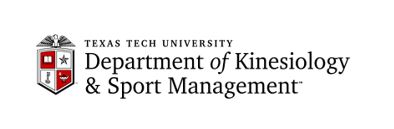 Sport Management Internship Verification
NOTE: This form is for a permit for the internship course.

Semester & Year: _________First & Last Name: ________________________________________Student R#:  ___________________E-mail (must be TTU email): ___________________
Major: ___________________
Class Status (NOTE: only Seniors can complete the internship course):________________________Expected Graduation Date (Semester & Year): ___________________Who is your academic advisor? ___________________________Insert a photo of yourself here:Please provide an X to identify which class below are you aiming to enroll in.  
SPMT 4376 – Internship I (3 credit hour) __________
SPMT 4378 – Internship II (3 credit hour) __________
REMINDER: Each 3-credit hour course requires 200 contact hours at internship site so if you are aiming to enroll in both classes, you must complete 400 contact hours. Internship Site Information:Internship site: ___________________________________________ On-site supervisor’s name: ____________________________________Supervisor’s Email: _________________________________________City_________________ State_______ Zip______ Phone____________Have you ever been enrolled in an SPMT internship class at Texas Tech? Yes______ No______ If so, when: ________________________Grade_______Why did you choose this internship site? Provide a brief explanation. Have you been previously associated with this agency/organization before? If so, when?Do you have any family members who work for this agency/organization? If so, in what capacity?Will you be paid for this internship? (Being paid is permissible in the internship class).Intern Information:Phone number: (______) _____________________Address during internship: ____________________ City___________ State____ Zip_______What are you hoping to gain from this internship? NOTE: Verification form on next page (page 4) must be signed by your supervisor, scanned, and emailed to me before the student can register for the class.The student intern will print this page. Ask the internship site supervisor to fill it out and sign it. The student will scan it and email it to ashley.harry@ttu.edu along with the completed questionnaire.
VERIFICATION OF INTERNSHIP SITEDepartment of Kinesiology & Sport Management – Texas Tech University
Sport Management Internship -  – SPMT 4376-I/SPMT 4378-III certify that ______________________________________ (student intern’s name) will serve as an intern at _________________________________________ (name of internship site sponsor facility).  This student will work at least __________ hours during the current semester. (This should be either 200 or 400) 200 hours=3 hours class-credit, 400 hours= 6 hours class-credit. These hours must be completed by the end of the current semester and year. Semester & Year: _____________During this time, the intern will be involved in the following activities: __________________________________________________________________________________________________________________________________________________________________________________________________________________________________________Internship Site Supervisor Name ( Print) _______________________________________Internship Site Supervisor Signature ____________________________________ with commitment do allow the students do 200 hours or 400 hours- see blank three above).  Must be signed by Internship Site Supervisor (electronic signature is acceptable).  The intern will scan this form or save as PDF and return to Ashley Harry at ashley.harry@ttu.eduInternship Site Supervisor phone number: __________________________________Email: _______________________________________________________________